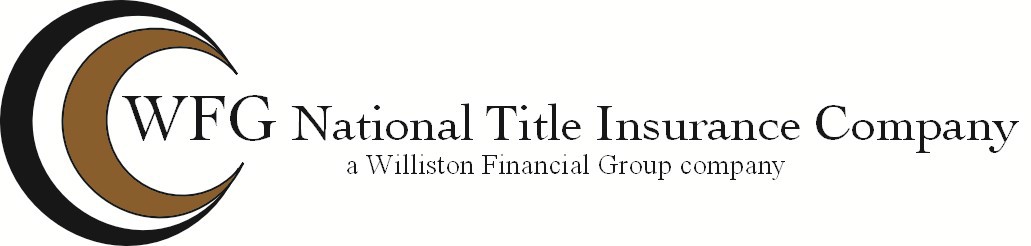 PARTIAL LIEN WAIVERDATE:  	Original Contract Amount: $ 					 Approved Change Order: $ 				 Adjusted Contract Amount: $ 					  Previous Payment: $ 			   Current Payment: $ 		    Contract Balance: $		Less Retention: $ 	COMMONWEALTH OF VIRGINIACITY/COUNTY OF	} to wit:KNOW ALL MEN THAT	,for and in consideration of the sum of	, in payment of invoice or application dated	, does hereby waive, release and relinquish any and all claims of lien which	, 	now has upon the premises known and described as  	 			, for labor, materials and services furnished prior to  		       said  premises being owned by  	BY:  	Name: Title: Company:Subscribed and sworn to before me this	day of	, 20	.My Commission Expires:  	Notary Public	My Commission Number:  	